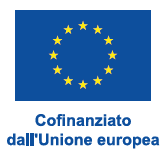 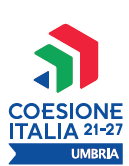 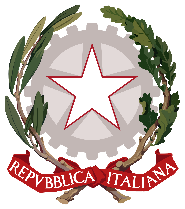 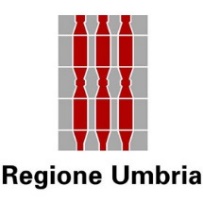 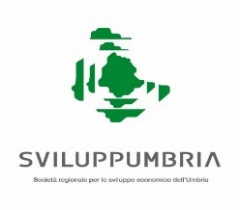 Allegato 6Sviluppumbria Spa										Via Don Bosco, 11060212 - PerugiaSchema di dichiarazione liberatoriaIl/La	sottoscritto/a,nato/a a ………………………………..……………………………, prov. …, il…………………C.F. ……………………………, residente in…………..…………………., prov. …, via e n. civ.  ……..., consapevole delle responsabilità penali cui può andare incontro in caso di dichiarazioni mendaci, ai sensi e per gli effetti degli artt. 47 e 76 del D.P.R. 28 dicembre 2000, n. 445, in qualità di□ consulente/professionista C.F. ……………… P. IVA ……………………………………….□ titolare/legale rappresentante della società/università/istituto di ricerca .......................... C.F./P. IVA …………………DICHIARA-	che i sotto elencati titoli di spesa:emessi	nei	confronti	dell’impresa .............................................., CF/P. IVA ……………………., sono stati regolarmente pagati per la quota parte di competenza dell’impresa (50% imponibile ammesso, Iva e oneri accessori) e pertanto per gli stessi si rilascia la più ampia quietanza, non avendo null’altro a  pretendere;che i predetti titoli di spesa hanno riguardato l’erogazione di servizi di consulenza specialistica relativi al seguente ambito di attività:A. Servizi di supporto alla ricerca e sviluppo e all’innovazione di prodotto e/o di processo nella fase di concettoB. Servizi di supporto all'introduzione di nuovi prodotti C. Servizi tecnici di progettazione per ricerca e sviluppo e per innovazione di prodotto e/o di processo produttivo D. Servizi tecnici di sperimentazione E. Servizi di gestione della proprietà intellettuale F. Servizi per la ricerca contrattuale o collaborativaG. Servizi di marketing strategico a supporto dell’innovazione dell’offertaai sensi di quanto stabilito dall’articolo 3, comma 5, del decreto 7 maggio 2019, di essere indipendente rispetto all’impresa…………, trovandomi in condizioni di terzietà rispetto alla stessa e avendo fornito il servizio di consulenza specialistica alle normali condizioni di mercato.Luogo e data ………………….Il soggetto dichiarante………………..............................................(firmato digitalmente)SCHEMA DI DICHIARAZIONE LIBERATORIA PER GLIINNOVATION MANAGER DELLA REGIONE UMBRIAAVVISO VOUCHER PER L’INNOVAZIONE 2023Ai sensi della Deliberazione della Giunta Regionale n. 813 del 02/08/2023DataN. fatturaImporto imponibileIva e oneri accessoriTotale fatturaTotale riscossoconsulente/societàData di pagamento